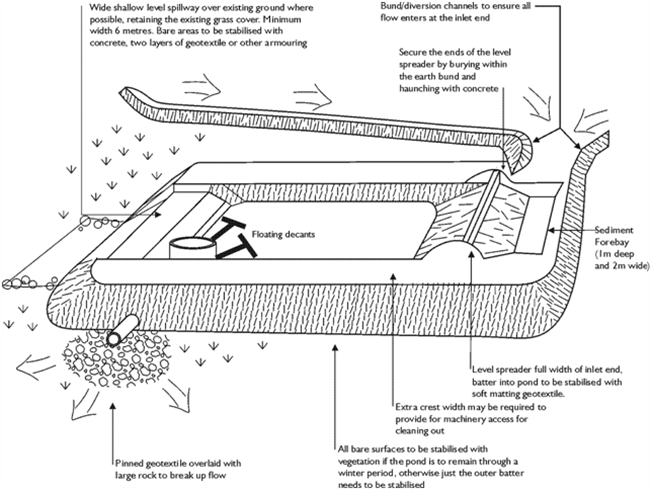 Contractor:Inspector:Date:Time:Date:Time:Date:Time:Consent #:Consent #:Consent #:Site:Site Inspection of Erosion and Sediment Control PracticesSite Inspection of Erosion and Sediment Control PracticesSite Inspection of Erosion and Sediment Control PracticesSite Inspection of Erosion and Sediment Control PracticesSite Inspection of Erosion and Sediment Control PracticesSite Inspection of Erosion and Sediment Control PracticesSite Inspection of Erosion and Sediment Control PracticesSite Inspection of Erosion and Sediment Control PracticesErosion and Sediment Control PracticeErosion and Sediment Control PracticeYesNoNoN/ACorrective ActionCorrective ActionGeneral InformationGeneral InformationDo you know what receiving system the project drains intoDo you know what receiving system the project drains intoAre you aware of local rainfall patterns during various times of the yearAre you aware of local rainfall patterns during various times of the yearSoil types and erosion potential for siteSoil types and erosion potential for siteIs a copy of the erosion and sediment control plan on siteIs a copy of the erosion and sediment control plan on siteIs temporary fencing placed in areas where no construction is to take placeIs temporary fencing placed in areas where no construction is to take placeConstructionConstructionImplement sediment control downslope of the proposed sediment retention pondImplement sediment control downslope of the proposed sediment retention pondClear areas of proposed fill of topsoil or other suitable material down to competent material.Clear areas of proposed fill of topsoil or other suitable material down to competent material.If the pond is to be converted to a permanent stormwater management pond ensure that a key trench is constructedIf the pond is to be converted to a permanent stormwater management pond ensure that a key trench is constructedUse only approved fill material.Use only approved fill material.Place and compact fill in layers per the engineering recommendationsPlace and compact fill in layers per the engineering recommendationsConstruct  fill embankment 10% higher than the design height to allow for settlementConstruct  fill embankment 10% higher than the design height to allow for settlementInstall pipework and anti-seep collars or filter collars during construction of the embankment and ensure good compaction around pipesInstall pipework and anti-seep collars or filter collars during construction of the embankment and ensure good compaction around pipesConstruct the emergency spillwayConstruct the emergency spillwayInstall and stabilise the level spreaderInstall and stabilise the level spreaderSecurely attach the decant system to the horizontal pipework. Make all connections watertight. Place any manhole riser on a firm foundation of concrete or compacted soilSecurely attach the decant system to the horizontal pipework. Make all connections watertight. Place any manhole riser on a firm foundation of concrete or compacted soilProtect inlet and outlet with fabricProtect inlet and outlet with fabricInstall baffles when the pond’s length to width ratio < 3:1Install baffles when the pond’s length to width ratio < 3:1Provide an all weather access track for maintenanceProvide an all weather access track for maintenanceCheck all elevations to ensure proper function and rectify any inaccuraciesCheck all elevations to ensure proper function and rectify any inaccuraciesStabilise both internal and external batters with vegetation and the emergency spillway in accordance with the approved erosion and sediment control planStabilise both internal and external batters with vegetation and the emergency spillway in accordance with the approved erosion and sediment control planUndertake an As Built assessment at the completion of consruction and rectify any discrepancies with the designUndertake an As Built assessment at the completion of consruction and rectify any discrepancies with the designMaintenanceMaintenanceClean out pond before the volume of accumulated sediment reaches 20% of the total pond volume. A staff gauge would assist in this determinationClean out pond before the volume of accumulated sediment reaches 20% of the total pond volume. A staff gauge would assist in this determinationClean out ponds with high capacity sludge pumps or with excavators loading the material onto sealed tip trucks to an area that will not discharge sediment off-siteClean out ponds with high capacity sludge pumps or with excavators loading the material onto sealed tip trucks to an area that will not discharge sediment off-siteClean out forebay after each runoff event if there is any evidence of sediment depositionClean out forebay after each runoff event if there is any evidence of sediment depositionInspect pond every day and before every forecasted rainfall eventInspect pond every day and before every forecasted rainfall eventInspect for correct operation after every runoff eventInspect for correct operation after every runoff eventImmediately repair any damage caused by erosion or construction equipmentImmediately repair any damage caused by erosion or construction equipmentDecommissioning Decommissioning Install a silt fence or other device downhill from the pondInstall a silt fence or other device downhill from the pondDewater pondDewater pondRemove and correctly dispose of all accumulated sedimentRemove and correctly dispose of all accumulated sedimentBackfill the pond and compact soil. Regrade as requiredBackfill the pond and compact soil. Regrade as requiredStabilise all exposed surfacesStabilise all exposed surfaces